Prijelazni adapter URRI 14Jedinica za pakiranje: 1 komAsortiman: C
Broj artikla: 0073.0299Proizvođač: MAICO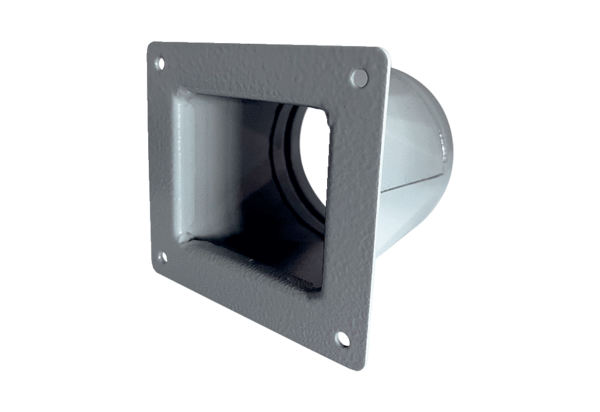 